.Intro: 32 counts(1-8)Weave Right ,Cross Rock Recover , Cross Shuffle(9-16)1/4 R Back, Side, Cross Shuffle,  Mambo R, Mambo L(17-24) Diagonal R Forward Shuffle, Diagonal L Forward Shuffle, Walk×3, Touch(25-32) Backward Walk×3, Touch, Jazz box 1/4 Turn R, Cross*Tag: End of Wall 3 & 7    Step Touch  Facing (6:00)**Restart: after 24 counts during wall 9 (Together instead Touch ) Facing (3:00)Contact:sunjinpark0429@gmail.comLast Update – 29 Nov. 2018Couple (짝꿍)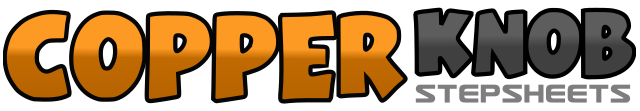 .......Count:32Wall:4Level:Beginner.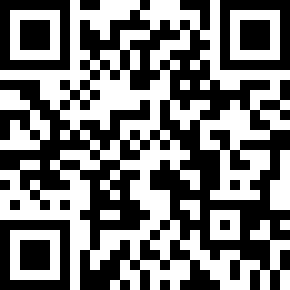 Choreographer:Sunjin Park (KOR) - November 2018Sunjin Park (KOR) - November 2018Sunjin Park (KOR) - November 2018Sunjin Park (KOR) - November 2018Sunjin Park (KOR) - November 2018.Music:Couple (커플) - SECHSKIES (젝스키스)Couple (커플) - SECHSKIES (젝스키스)Couple (커플) - SECHSKIES (젝스키스)Couple (커플) - SECHSKIES (젝스키스)Couple (커플) - SECHSKIES (젝스키스)........1-4Step R to the side , Cross L behind R, Step R to the side, Cross L over R5-6Rock R to R side, Recover on L7&8Cross R over L, L to L, Cross R over L1-21/4 turn right stepping back on L, Step R to R side3&4Cross L over R, R to R side, Cross L over R5&6Rock R side, Recover to L Step R beside L7&8Rock L side, Recover to R, Step L beside R1&2Diagonal Fwd. R Shuffle on RLR3&4Diagonal Fwd. L Shuffle on LRL5-8(3:00) Fwd. Walk RLR, Touch L toe next R1-4Backward LRL, Touch R toe next L5-8Step R cross L, Step L back, 1/4 turn R to R side , Step L cross R(6:00)1-2Step R to R side, Touch L toe next R3-4Step L to L side, Touch R toe next L5-6Repeat7-8Repeat